Corrections semaine 5Corrections des exercices de français :Orthographe Exercice 4 p151 Rappel : je n’accorde pas les adjectifs de couleur composésDes cerises rouge vif / des cerises rougesDes carrelages beiges / des carrelages beige clairDes tapis violets / des tapis violet foncéDes blousons gris anthracite / des blousons grisDes gants mauves / des gants marron (marron ne s’accorde pas car c’est aussi un « fruit », comme la couleur orange)Exercice 2 p 152 : voir sur le blogExercice 3 p 153Un garçon et son père    joyeux / calmes / pressésUne fille et un garçon joyeux / calmes / pressés (Même s’il y a une fille dans le groupe nominal, le groupe nominal est au masculin !)Des filles   gaies / calmes Des parents et des enfants joyeux / calmes / pressésUne tante maigreUn oncle et une tante joyeux / calmes / pressés (Même principe que pour « une fille et un garçon »)Un cousin joyeux / fluet / maigre Remarque : l’adjectif joyeux s’écrit de la même manière au masculin singulier et au masculin pluriel.Grammaire : le passé simplea) Agir / agrandir (3ème personne du singulier) il agit / il agrandit (comme au présent !)b) Partir/ mentir (3ème personne du pluriel)	 		ils partirent / ils mentirentc) Prendre / comprendre (3ème personne du singulier) 		il prit / il compritd) Etendre /mordre (3ème personne du pluriel)		 	ils entendirent /ils mordirente) Dire / faire (3ème personne du singulier)	 		elle dit (comme au présent) /elle fitf) Voir/entrevoir (3ème personne du pluriel) 		elles virent / elles entrevirentg) Partager (3ème personne du singulier) 			il partageah) Bercer (3ème personne du singulier) 				elle berçai) Commencer (3ème personne du pluriel) 			ils commencèrentj) Jouer (3ème personne du pluriel)				 ils jouèrentCorrection des exercices de mathématiquesNombres : fractions décimalesExercice 3 p 35: B = 2 + 7/10 + 5 / 100 = 2,75         (Pensez à la règle graduée, c’est la même chose sauf que grâce aux centièmes c’est plus précis)C = 3 + 8/10 + 5 /100 = 3,85D = 2 + 5/10 =2,5E= 4 + 4/10 + 5/100= 4,45F= 3 + 1/10 + 5/100= 3,15G= 4 + 9/10 + 5/100 = 4,95Calcul :Si vous avez des erreurs cherchez à comprendre pourquoi : un chiffre mal placé, un zéro oublié…. Le résultat est important mais pas seulement ! Si vous n’avez pas le bon résultat mais que la technique est bonne c’est déjà une bonne chose.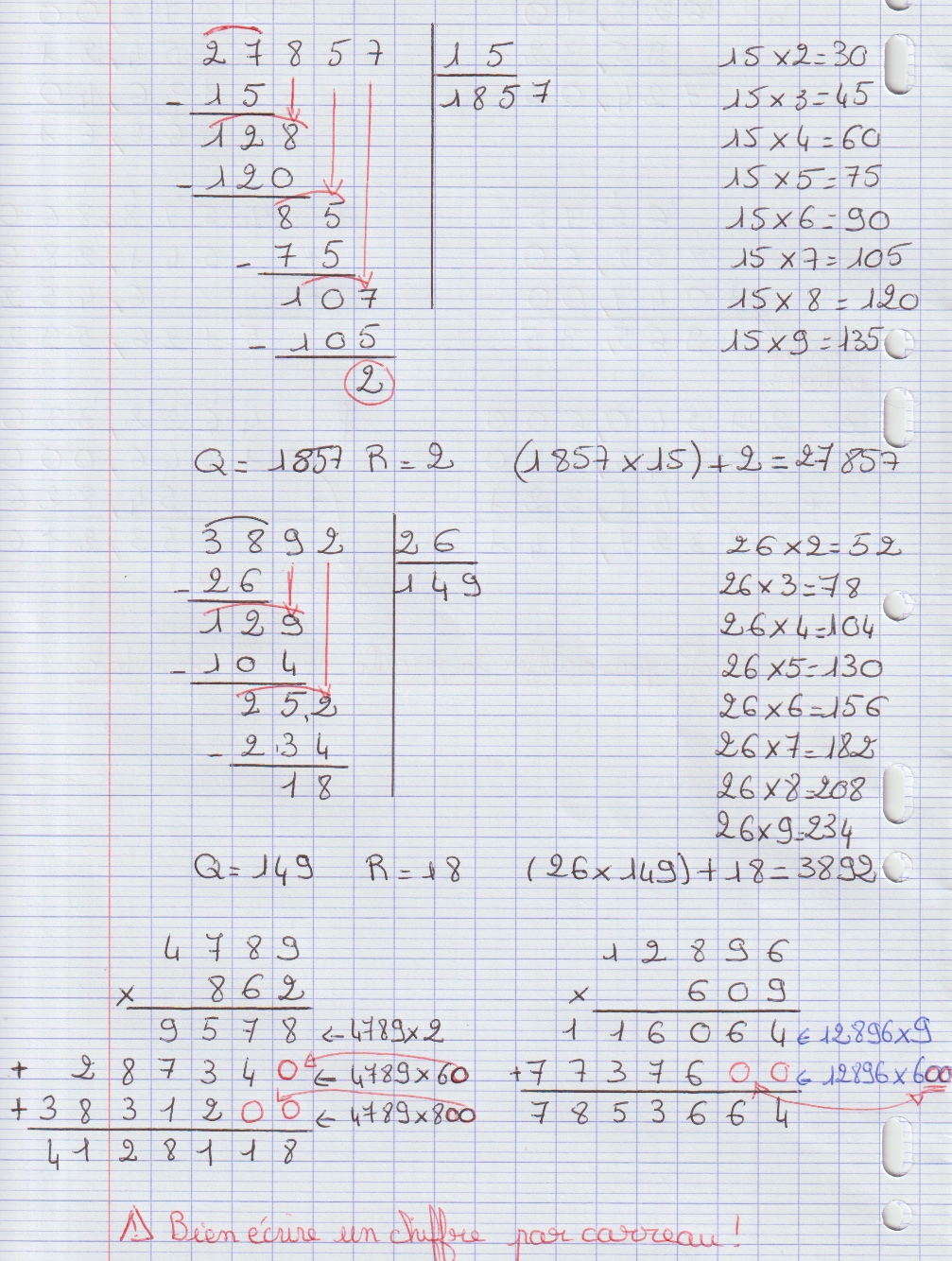 Exercice 10 p 81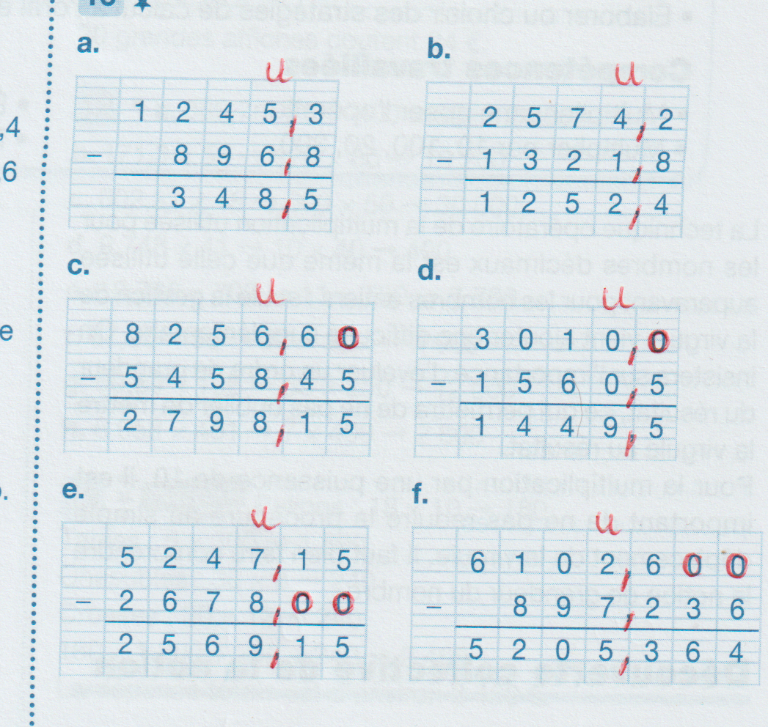 Problème 4 p88 :0,850 + 2,5 + 1 = 4,350 (ce calcul pouvait se faire de tête)Elle a 4,350 kg de légumes dans son panier (4 kg et 350g).Problème 7p88 :141,36 + 142,655 + 139,9 = 423,915 (pour ce calcul, c’était plus simple de poser).En trois mois, il a utilisé 423,915 tonnes de maïs.Remarque : exercice de géométrie / grammaire. Faute d’orthographe : « Quelle en est la particularité… ? » Quelle s’écrit avec lle car il s’accorde avec particularité.GéographieQuand internet a-t-il été inventé ?  Internet a été inventé en 1960.Qui a inventé internet ? Il a été inventé par un groupe de chercheurs américains.Que signifie le mot internet ? Le mot internet signifie INTERconnecting NETworkQu’est-ce que le « réseau » internet permet de connecter ensemble ? Il permet de connecter ensemble des ordinateurs.Par quoi passent les données informatiques ? Les données informatiques passent par des câbles.Entre quels continents les câbles les plus importants sont-ils situés ? Les câbles les plus importants sont situés entre les Etats-Unis et l’Europe.